Contribución de la República Federativa del BrasilLa Federación de Rusia apoya y se asocia al proyecto de Opinión propuesto "Sobre la función del gobierno en el marco multipartito de la gobernanza de Internet" presentado por la Administración de Brasil al Quinto Foro Mundial de Política de las Telecomunicaciones/TIC de 2013.______________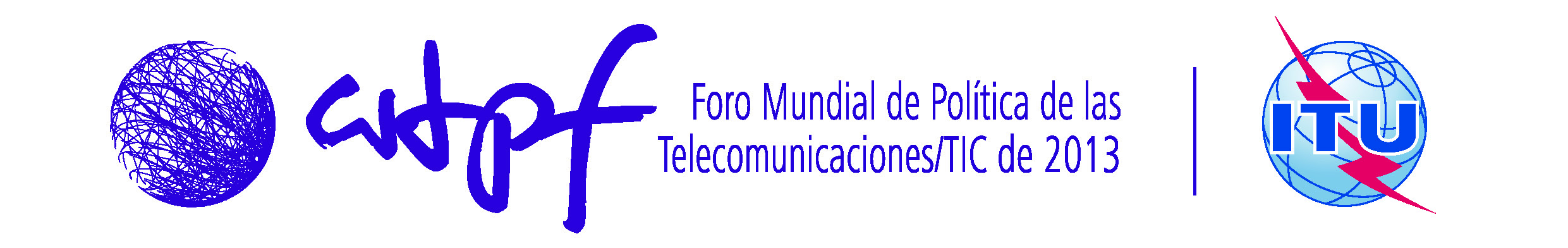 Ginebra, 14-16 de mayo de 2013Ginebra, 14-16 de mayo de 2013Corrigéndum 1 al
Documento WTPF-13/5-S26 de abril de 2013Original: inglés